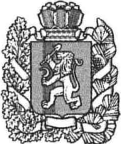 АДМИНИСТРАЦИЯ БОГУЧАНСКОГО РАЙОНАП О С Т А Н О В Л Е Н И Е12.07. 2019                                с. Богучаны			 № 733-пО подготовке проекта актуализации Правил землепользования и застройки Новохайского сельсовета, Богучанского района Красноярского краяВ целях приведения графических материалов правил  землепользования и застройки муниципального образования Новохайского сельсовета в соответствие с требованиями приказа Министерства экономического развития Российской Федерации от 7 декабря 2016 г. № 793, исходя из социальных, экономических и иных факторов для обеспечения устойчивого развития территории, в соответствии со ст. 31 Градостроительного   кодекса   Российской   Федерации от 29.12.2004 года   № 190 - ФЗ, ст.ст. 7,  43, 47 Устава Богучанского района Красноярского края,ПОСТАНОВЛЯЮ:      1. Подготовить проект внесения изменений (актуализации) в Правила землепользования и застройки муниципального образования Новохайского сельсовета Богучанского района Красноярского края (далее Правила), в порядке, предусмотренном Градостроительным кодексом Российской   Федерации.2. Утвердить Порядок и сроки проведения работ по подготовке проекта Правил согласно приложению.3. Настоящее постановление опубликовать в «Официальном вестнике Богучанского района» и на официальном сайте муниципального образования Богучанский район в информационно-телекоммуникационной сети «Интернет».4. Контроль за исполнением настоящего постановления возложить на заместителя Главы Богучанского района по экономике и планированию             Н.В. Илиндееву. 5. Настоящее постановление вступает в силу со дня подписания.И.О. Главы Богучанского района			                        Н.В. ИлиндееваПриложение 
к Постановлению администрации
Богучанского района
от «12»07.2019 № 733-пПорядок  выполнения работ по подготовке проекта актуализации Правил землепользования и застройки муниципального образования  Новохайского сельсовета Богучанского района Красноярского края№ этапаВид работДата начала и окончаниявыполнения работ/ Длительность этапа1Сбор исходных данных для разработки проекта актуализации Правил землепользования и застройки муниципального образования Новохайского сельсовета Богучанского района  Красноярского края, подготовка технического задания на актуализацию правил землепользования и застройки.до 5 августа 2019 года2Согласование проекта Правил землепользования и застройки на комиссии, рассмотрение проекта на публичных слушанияхдо 12 октября 2019 года